Муниципальное бюджетное дошкольное образовательное учреждение«Детский сад №65 «Семицветик» общеразвивающего вида с приоритетным осуществлением деятельности  по познавательно-речевому направлению развития детей»Конспект НОД по пластилинографиитема: «Осенний листок»во второй младшей группе Подготовила: воспитатель Татаринова Т. Аг. АлапаевскПрограммное содержание:
- Закреплять знания детей об осени, полученные в процессе наблюдения за природой в осенний период времени;
- Совершенствовать приёмы надавливания и размазывания;
- Развивать мелкую моторику;
- Воспитывать навыки аккуратности;
- Воспитывать чувство любви к красоте родной природы.
Оборудование: нарисованные на белом картоне силуэты листьев, пластилин, доски для лепки, салфетки для рук.
Предварительная работа: наблюдение на прогулках, чтение стихов на осеннюю тему, загадывание загадок, дидактическая игра «С какого дерева листок?».Ход занятия:Воспитатель: Сегодня к нам в гости пришёл Ёжик: «Здравствуйте, ребята!» (дети здороваются). А давай те Ёжику расскажем стих про осень:
Если на деревья листья пожелтели,
Если в край далёкий птицы улетели,
Если небо жмурится, если дождик льётся,
Это время года осенью зовётся.
Воспитатель: Ребята, а давайте вспомним и расскажем Ёжику, какие приметы осени мы знаем: становится холоднее, небо пасмурное, часто идёт дождик, птицы улетают в тёплые края, листья на деревьях становятся жёлтыми, красными. А как называется, когда листья падают с деревьев (ответы детей). Правильно, листопад.
Ребята, а Ёжик сегодня пришёл к нам в гости не один, он принёс букет красивых осенних листьев. Давайте посмотрим, какие они красивые. Так красиво их раскрасила осень. Сейчас я раздам вам по листику, а вы их внимательно рассмотрите.- Каково цвета твой листок? (обращается к детям) – жёлтый, красный, зелёный, оранжевый. Все листья разные. Я вам сейчас включу музыку, и мы будем танцевать, кружиться и летать, как-будто настоящие листочки, которые сорвал с дерева ветерок
(дети танцуют под музыку вместе с воспитателем и Ёжиком, когда музыка затихает – дети садятся на пол с листочками).
Воспитатель: Ребята, знаете, что говорит мне Ёжик, ему очень понравилось танцевать с вами и радоваться осенним листьям. Но Ёжик сказал, очень жалко, что мы не сможем ими долго любоваться, ведь скоро зима и все листья засыпет снегом. Знаете, что предлагает нам Ёжик (ответы детей). Ёжик предлагает нам сделать листочки из пластилина. Поможем ему? (ответы детей «Да!», дети садятся за приготовленные рабочие места).
Воспитатель: А сейчас приготовили свои ручки и разомнём для начала свои пальчики.
Пальчиковая игра: «Тень-тень-потетень».
В осеннем лесу собрались на полянке звери и стали спорить между собой, кто из них красивее:
Тень-тень-потетень
Всего города плетень (дети хлопают в ладоши)
Сели звери под плетень,
Похвалялися весь день.
Похвалялася лиса:
- Всему свету я краса! - (правая ручка лисья мордочка, левая хвост).
Похвалялся зайка:
- Пойди, догоняй-ка! – (обе ручки вместе, выпрямленные ладошки на головке «зайчата»).
Похвалялися ежи:
- У нас шубы хорошо! – (руки в замочке).
Похвалялся медведь:
- Могу песни я петь! – (раскачивает ладошки влево-вправо).
Воспитатель показывает, как правильно и аккуратно «раскрашивать» листочек пластилином не задевая контур.
Дети берут заготовки, пластилин и выполняют работу. Воспитатель помогает детям, проговаривая нужные действия: «Сначала, нужно отщипнуть кусочек пластилина, затем размазывать поверхность на листочке не задевая контур.»
Воспитатель: Вот сколько листьев у нас получилось, целый ковёр из осенних листьев. Ёжику они очень понравились. Подарим листочки Ежу? (ответы детей «Да!»). А он их отнесёт в лес зверятам, и они там будут радоваться им и вспоминать осень.
- Каким цветом у нас получились листочки? (ответы детей);
- Как называется явление, когда листья падают с деревьев? (ответы детей);
- Кто приходил к нам в гости? (ответы детей).
Вы сегодня были молодцы, заботливыми и старательными. Ёжик мне передал, что ему очень понравилось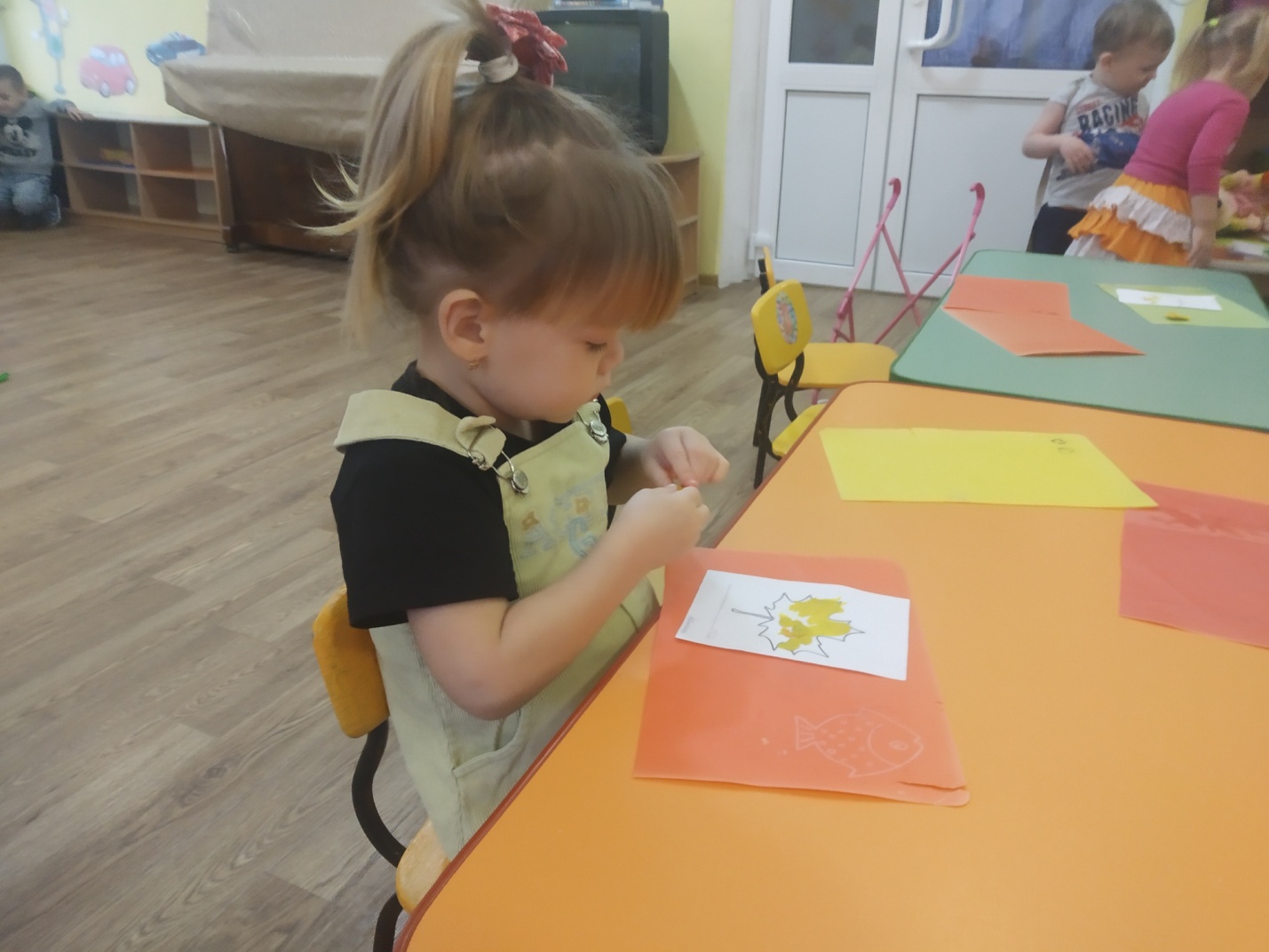 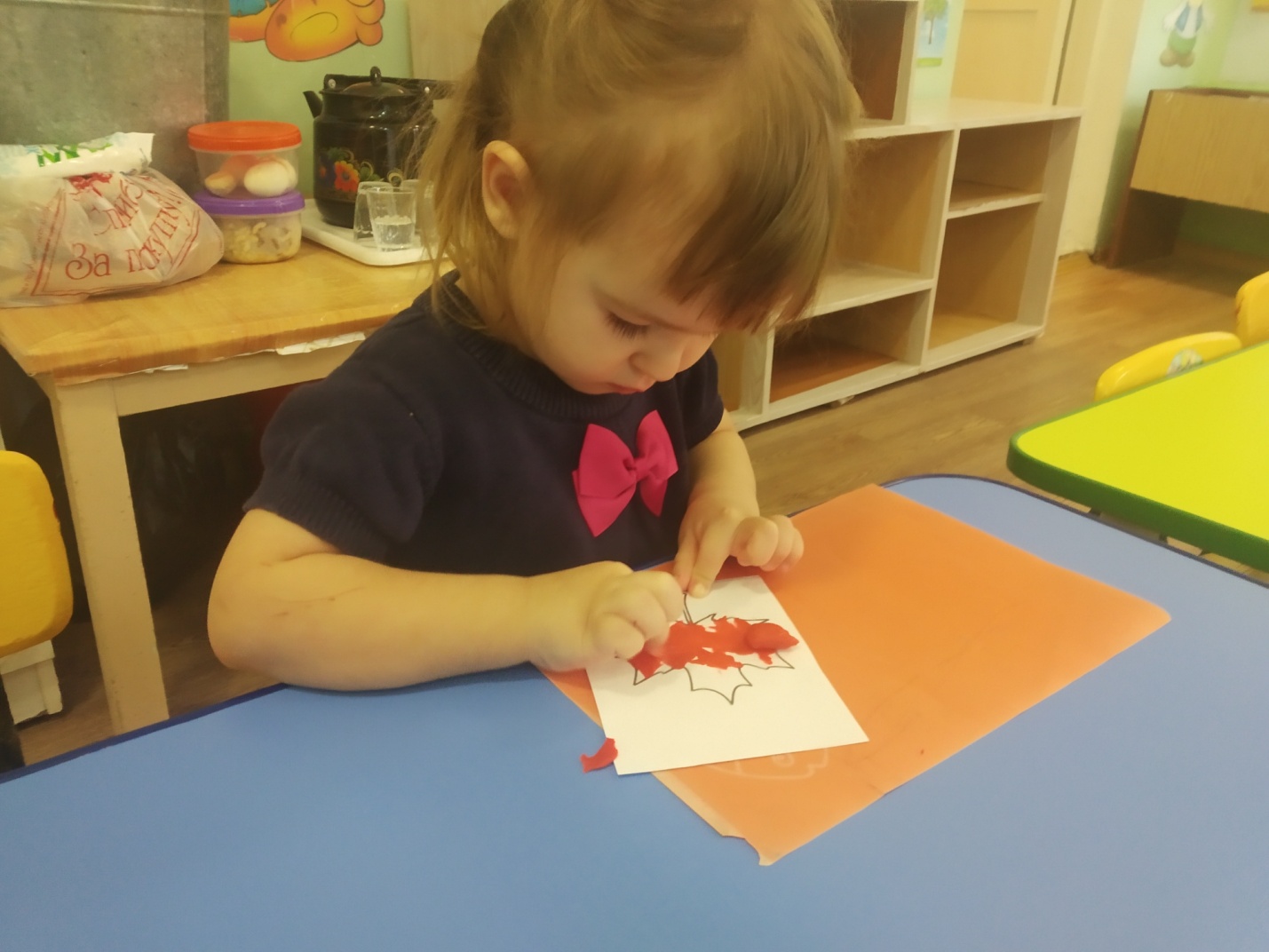 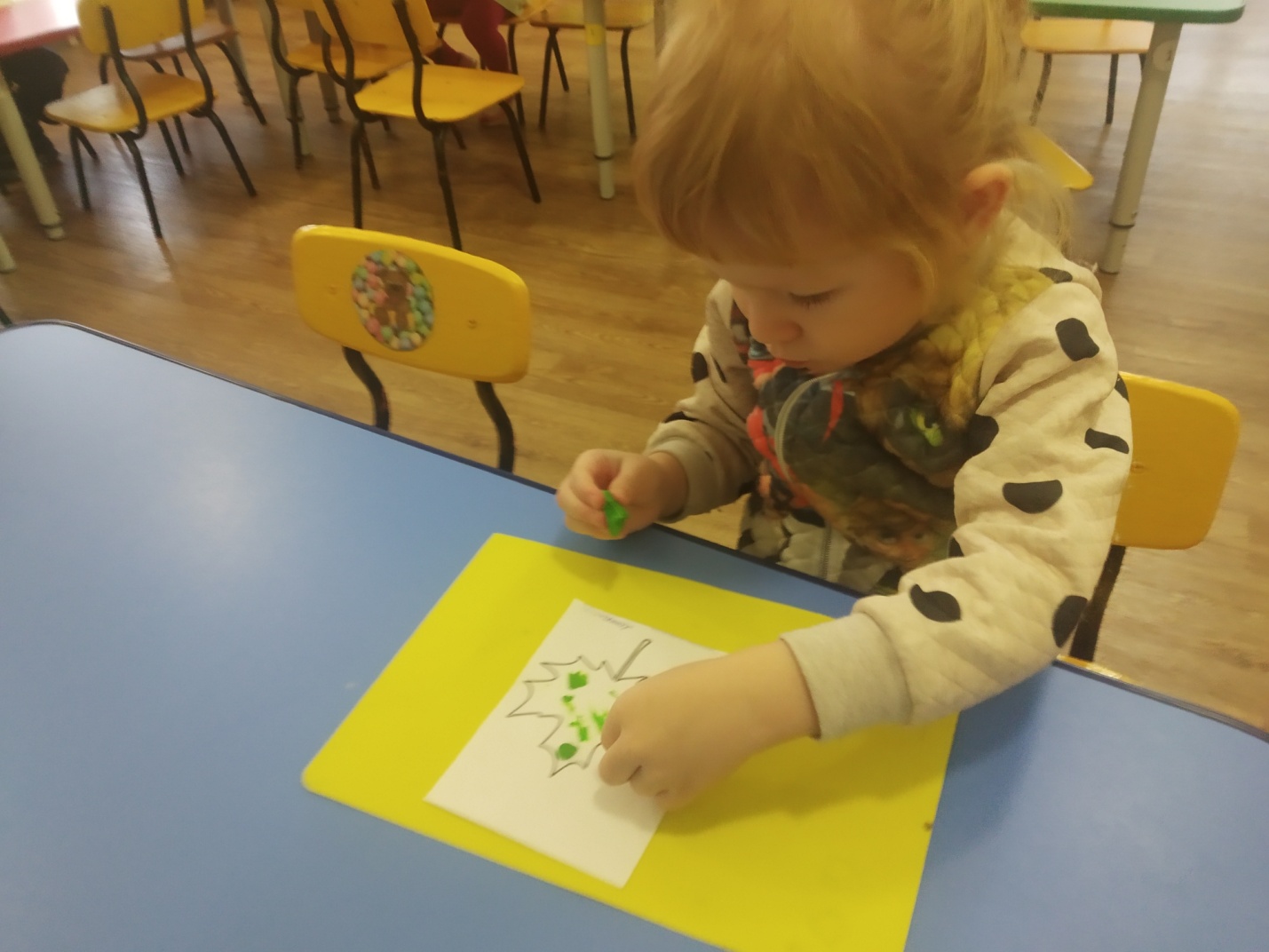 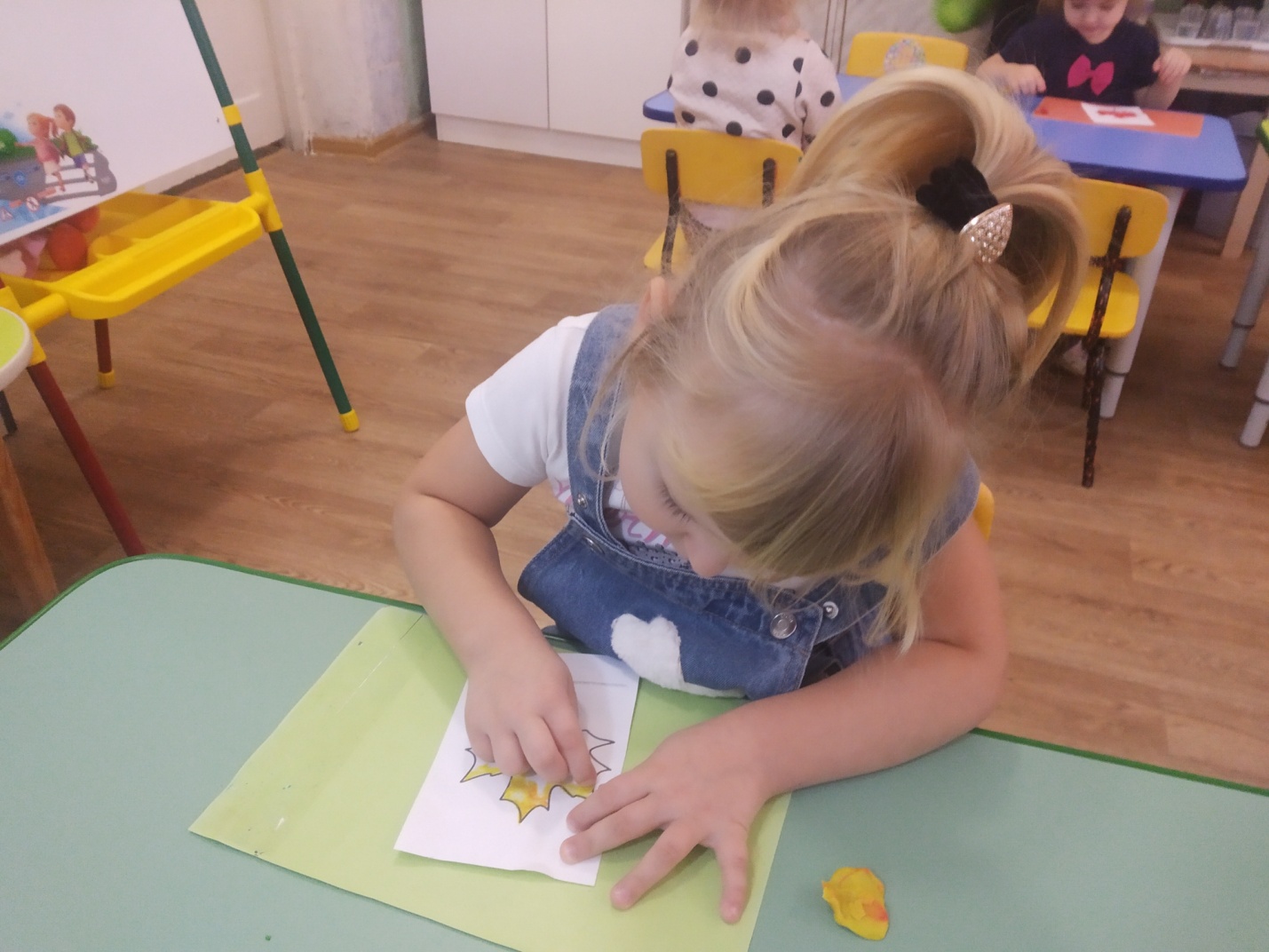 